ДЕПАРТАМЕНТ
ОБЩЕГО ОБРАЗОВАНИЯ
ТОМСКОЙ ОБЛАСТИЛенина пр., д. 111, г. Томск, 634069
тел/факс (382 2) 512-530
E-mail: k48@edu.tomsk.gov.ru
ИНН/КПП 7021022030/701701001, ОГРН 1037000082778№ 57-5343                  от 24.09.2021Руководителям органов местного самоуправления, осуществляющих управление в сфере образованияРуководителям государственных областных образовательных организаций, подведомственных Департаменту общего образования Томской областиО проведении семинара-совещанияУважаемые руководители!На основании распоряжения Департамента общего образования Томской области от 22.04.2021 г. № 725-р «О проведении региональной оценки эффективности деятельности руководителей общеобразовательных организаций системы общего образования Томской области в 2021 году» в период с 26 апреля по 28 мая 2021 года на территории Томской области проведена процедура оценки эффективности деятельности руководителей общеобразовательных организаций Томской области, в том числе общеобразовательных организаций, в отношении которых Департамент общего образования Томской области осуществляет функции и полномочия учредителя.По итогам проведенной оценки 29 сентября 2021 года планируется проведение семинара - совещания с применением дистанционных образовательных технологий «Результаты проведения региональной оценки эффективности деятельности руководителей общеобразовательных организаций Томской области в 2021 году»Время проведения: 14.00 - 15.30.Ссылка для подключения: https://bbb.toipkro.rU/b/6iv-avp-2c5-tkzПриглашаем к участию руководителей муниципальных органов, осуществляющих управление в сфере образования, координаторов муниципальных образований Томской области, курирующих реализацию вышеуказанного направления, руководителей образовательных организаций, экспертов по проведению оценки эффективности деятельности руководителей ОО.Заявку на участие в семинаре-совещании просим направить до 28.09.2021 (включительно) в ТОИПКРО на адрес электронной почты: kem@toipkro.ru (Коноваловой Елене Михайловне, рабочий телефон: 8(3822) 90 20 34, сот. телефон - 89138866006).Начальник департамента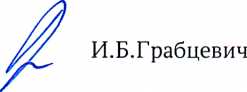 Коновалова Е.М. (382 2) 90 20 34 kem@toipkro.ru